				SFFC-West GA 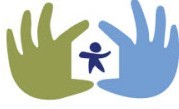 Family Coach ApplicationPlease Print:								    	Today’s Date:  __________________First/Last Name:  _________________________________________  	         DOB:  ___________________________             Spouse’s First/Last Name:  ______________________________________	     Email:  _________________________________________   Spouse’s Email:  ________________________________________Phone #:  _______________________________________    Spouse’s Phone #:  ______________________________________Home address (Street & P.O. Box)  ___________________________________________________________________________City:  ________________________________       State:  ___________    Zip:  ______________    County:  ________________Employer:  _____________________________   Job Title:  ___________________________  Phone #  _____________Spouse’s Employer:  __________________________   Job Title:  ___________________________  Phone #  _____________Child Name  _________________________   Age:  _______	        Child Name  _________________________   Age:  _______Child Name  _________________________   Age:  _______	        Child Name  _________________________   Age:  _______Church affiliation:  _______________________________   Pastor:  ____________________  Church Phone:  _______________References:Pastor: ________________________ Email: ________________________________ Phone:  _____________________Name:  ________________________ Email: ________________________________ Phone:  _____________________Name:  ________________________ Email: ________________________________ Phone:  _____________________Thank you for volunteering with Safe Families for Children.  This information will be used to enter you into our national database, where you will enter your documentation after each visit with your assigned host home and child.  If you have any questions, please don’t hesitate to call us anytime.Thank you,Candi Gibson,SFFC Coordinator				(706) 616-8028					cgibson@twincedars.org